ПЕРЕЧЕНЬ ИСХОДНЫХ ДАННЫХ1. Общие данные о компании2.Перечень потенциально опасных участков объекта (территории) (при наличии): входы, запасные/эвакуационные выходы, парковка (надземная/подземная)3. Перечень критических элементов объекта (территории) (при наличии): наличие систем, узлов оборудования или устройств потенциально опасных установок на объекте (территории) ( в результате повреждения которых может быть причинен вред людям или помещению), места использования или хранения опасных веществ и материалов на объекте (территории); (краткое описание)4. Данные о системах безопасности5. Данные о физической охране6. Данные об ответственных лицах и исполнительных документах7. Данные о планируемых/совершенных террористических актах-Предоставить актуальный паспорт БТИ- Подписанный Акт категорирования- Схемы охранно-пожарной сигнализации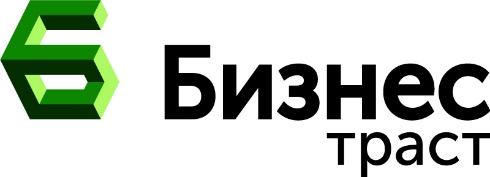 ИНН 9710006902КПП 504701001ОГРН 1167746075925ОКПО 527710431.1.Полное и сокращенное наименование органа (организации), являющегося правообладателем объекта (территории)1.2.Адрес объекта (территории), телефон, факс, электронная почта1.3.Ф.И.О. должностного лица, осуществляющего непосредственное руководство деятельностью работников на объекте (территории), служебный и мобильный телефоны, факс1.4.Общая площадь объекта (территории), кв. метров/протяженность периметра, метров1.5.Среднее количество работников и посетителей (пациентов), находящихся на объекте (территории) в течение дня 1.6.Режим работы1.7.Продолжительность, начало (окончание) рабочего дня, максимальная численность работающих на объекте (территории) в дневное и ночное время, в том числе на его элементах, человек1.8Сдаются ли помещения в аренду. Сведения об арендадателях.N п/пНаименованиеКоличество посетителей (пациентов), человекОбщая площадь, кв. метровХарактер террористической угрозыХарактер возможных последствийN п/пНаименованиеКоличество посетителей (пациентов), человекОбщая площадь, кв. метровХарактер террористической угрозыХарактер возможных последствий4.1.Система видеонаблюденияимеется/отсутствует4.1.1.Информация о собственнике системы видеонаблюдениянаименование организации4.1.2.Количество видеокамер/ из них в рабочем состоянии/количество уличных/количество внутреннихед./ед./ед./ед.4.1.3.Видеоизображение в онлайн-режиме выводится на пультнаименование подразделения органа внутренних дел, частной охранной организации, службы безопасности, иной организации4.1.4.Хранение видеоинформацииосуществляется/ не осуществляется4.1.5.Срок хранения видеоинформации составляетколичество дней4.1.6.Дополнительная информацияуказывается при наличии нескольких систем видеонаблюдения в месте массового пребывания людей, принадлежащих разным собственникам4.2.Система оповещения и управления эвакуациейимеется/отсутствует(указать тип)4.2.1Технические средства, используемые для оповещениязвуковые оповещатели, свето-звуковые оповещатели4.2.2Технические средства используемые для эвакуации.Светонакопительные указатели (стрелки, надпись выход), световые табло (выход, стрелочки)4.3.Система освещенияимеется/отсутствует4.3.1.Какое используется освещениеКак осуществляется   освещение:  есть ли опоры освещения, по какой улице расположены, тип, работоспособность.Подсвечивается ли фасад  объекта и чем.При помощи чего осуществляется внутреннее освещение объекта (какие  лампы)4.4.Система экстренного вызова полицииимеется/отсутствует/ не требуется4.4.1.Система экстренного вызова полициинаходится в рабочем/в нерабочем состоянии4.4.2.Количество кнопок экстренного вызова полицииед.4.5.Тревожно-вызывная сигнализация (только ЧОП)имеется/отсутствует/ не требуется4.5.1.Тревожно-вызывная сигнализациянаходится в рабочем/в нерабочем состоянии4.5.2.Количество кнопок/брелоков, инициирующих сигнал тревоги ед.4.5.3.Сигнал тревоги выводится на пульт дежурногонаименование подразделения органа внутренних дел, частной охранной организации, службы безопасности4.5.4.Техническое обслуживание средств тревожной сигнализации осуществляетнаименование организации, дата заключения договора, № договора4.6.Охранная сигнализацияимеется/отсутствует4.6.1.Сигнал тревоги выводится на пульт дежурногонаименование подразделения органа внутренних дел, частной охранной организации, службы безопасности4.6.2.Техническое обслуживание средств сигнализации осуществляетнаименование организации, дата заключения договора, № договора4.6.3Технические средства, осуществляющие работу охранной сигнализацииПриемно-контрольные приборы (осуществляющие внутренний контроль и передачу сигнала на пульт дежурного(при наличии)); Охранные датчики (Датчики объема, датчики разбития стекла, датчики на открытие двери/окна и др.), , где расположены (схема расположения можно от руки).4.7.Пожарная сигнализацияимеется/ не требуется4.7.1.Техническое обслуживание средств сигнализации осуществляетнаименование организации, дата заключения договора, № договора4.7.2Технические средства, осуществляющие работу пожарной сигнализацииПриемно-контрольные приборы (осуществляющие внутренний контроль и передачу сигнала на пульт дежурного(при наличии)); Пожарные датчики (Дымовые пожарные извещатели, ручные пожарные извещатели др.), где расположены (схема расположения можно от руки).4.8.Средства телефонной связиимеется/отсутствует4.8.1Количество телефонов с функцией автоматического определения номераед.4.9.Средства радиосвязиимеется/отсутствует4.10.Ограждениеимеется/отсутствует4.10.1Краткая характеристика и состояние огражденияжелезобетонное, металлическое, деревянное, сплошное, частичное, подлежит ремонту и т.д.4.11.Наличие иных инженерно-технических средств охраныуказать, какие используются дополнительные средства охраны5.1.Физическая охранаосуществляется/ не осуществляется5.1.1.Физическая охрана осуществляетсячастной охранной организацией, службой безопасности, сторожем, вахтером с указанием наименования частной охранной организации, службы безопасности5.1.2.Режим осуществления физической охраныкруглосуточная охрана, в определенные дни, в период проведения массовых мероприятий, другое5.1.3Подробная информация о физической охранеподразделение охраны, охранная организация, адрес, фамилия, имя и отчество (при наличии), телефон руководителя, телефоны подразделения охраны, номер, дата выдачи и срок действия лицензии на осуществление охранной деятельности (для частных охранных организаций)5.1.3Пропускной режимобеспечивается/ не обеспечивается5.1.4.Количество постов охраны (контрольно-пропускных пунктов, вахт) по штату/ фактическиеед.5.1.5.Периодический инструктаж сотрудников охраны о порядке несения службы, действиям в кризисных и чрезвычайных ситуациях, изучение функциональных обязанностей, инструкцийпроводится/ не проводится5.2.Обеспеченность сотрудников охраны:Обеспеченность сотрудников охраны:Обеспеченность сотрудников охраны:5.2.1Служебным оружием и боеприпасамиобеспечены (вид служебного оружия)/не обеспечены/не требуется5.2.2.  Специальными средствамиобеспечены (какими)/не обеспечены/не требуется5.2.3.Служебным транспортомобеспечены (каким)/вид транспорта/не обеспечены/не требуется6.1.Назначение должностного лица, ответственного за выполнение мероприятий по обеспечению антитеррористической защищенностиназначено/ не назначенонаименование распорядительного документа, дата утверждения, № документа, должность, Ф.И.О. ответственного лица6.2.Наличие документов по вопросам обеспечения безопасности и антитеррористической защищенностиНаличие документов по вопросам обеспечения безопасности и антитеррористической защищенностиНаличие документов по вопросам обеспечения безопасности и антитеррористической защищенности6.2.1Функциональные обязанности лица, ответственного за выполнение мероприятий по обеспечению безопасности и антитеррористической защищенности имеются (указать дату утверждения) /подлежат разработке/ необходима переработка, корректировка6.2.2Распорядительный документ об осуществлении пропускного и внутриобъектового режимаимеется (указать его наименование, дату утверждения №) /отсутствует/ не требуется (только для территорий6.2.3Инструкция по пропускному и внутриобъектовому режимам, в том числе по организации стоянки автотранспорта на территории объекта или на прилегающей территорииимеется/отсутствует/не требуется (для территорий)6.2.4Инструкции по действиям персонала в случае угрозы совершения или совершения террористического акта (с листами ознакомления и перечнем телефонов правоохранительных органов)имеется/отсутствует/не требуется (для территорий)6.2.5Список телефонов правоохранительных органов, органов безопасности и аварийно-спасательных служб для их информирования при обнаружении взрывного устройства, получении сообщения о закладке взрывного устройства, возникновении угрозы или совершении террористического актаимеется/отсутствует/не требуется (для территорий)6.3.Проведение учений и тренировок с персоналом и охраной по практической отработке действий в различных чрезвычайных ситуацияхпроводятся/ не проводятся/ не требуется (для территорий)6.3.1.Периодичность проведения учений/тренировок6.3.2.Последнее учение (тренировка) проведенодата проведения, тема учения/тренировки6.4.Ранее комиссионное обследование антитеррористической защищенности проведенодата проведения обследования/ранее не проводилось7.1.Количество совершенных террористических актов ед. 7.2.Количество предотвращенных террористических актовед.7.3.Прогнозное количество погибших/пострадавших при совершении террористического актаколичество человек7.4.Прогнозный размер ущерба, причиненный в результате совершении террористического актамлн. руб.